COLÉGIO DOM ORIONE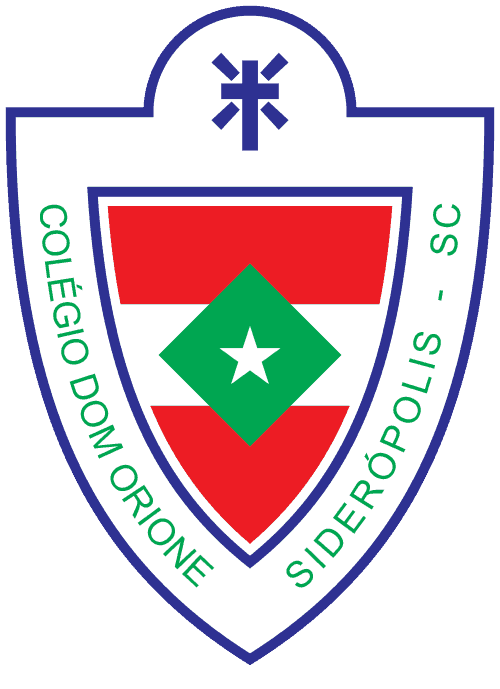                                                            	LISTA DE MATERIAIS 20221 CADERNO PARA CADA UMA DAS DISCIPLINAS:Matemática, História, Ciências, Filosofia, Língua Portuguesa, Geografia e Redação.MATERIAL COMPLEMENTAR:Lápis, canetas, borracha, régua, compasso, esquadros, transferidor, calculadora, 1 dicionário de português, 1 dicionário de inglês/português, 1 tesoura, 1 pen drive.PARA A DISCIPLINA DE ARTES:1 caderno de desenho grande;1 caixa de lápis de cor.2 folhas de papel cartolina.Obs.: a) Apostila da Editora Positivo, será adquirida diretamente dos responsáveis com a Editora.          b) O material do ano anterior pode ser reutilizado, menos a apostila.7° ANO – ENSINO FUNDAMENTAL IILIVROS DE LITERATURA1° TrimestreO menino no Espelho – Fernando SabinoAmor não tem cor – Giselda LaportaDetetive Siqueira em: Associação de enigmas sphinx – Dionísio Jacob2° TrimestreSherlock Holmes: casos extraordinários – Arthur Conan DoyleA droga da obediência – Pedro BandeiraUm sonho de uma noite de verão – William Shakespeare – adaptação de Ana Maria Machado3° TrimestreO mistério mora ao lado – Giselda Laporta NicolelisRomeu e Julieta - William Shakespeare adaptação de Leonardo ChiancaO anjo da morte – Pedro Bandeira.